§6463.  Council programs and activities1.  Advise.  The council shall advise the commissioner on activities of the department that relate to the lobster industry. The council may investigate problems affecting the lobster industry and make recommendations to the commissioner and the Marine Resources Advisory Council concerning its investigations.[PL 1979, c. 355, §1 (NEW).]2.  Research plans.  The council may review current lobster research programs and plans for research on the lobster stock, and submit to the commissioner and Marine Resources Advisory Council, annually, its recommendations on those programs and plans.[PL 1979, c. 355, §1 (NEW).]3.  Dispute resolution.  The council may consider disputed issues brought to the council by any lobster management policy council established under section 6447.  The council may make recommendations to the commissioner with regard to resolving such issues.[PL 1997, c. 208, §4 (NEW).]SECTION HISTORYPL 1979, c. 355, §1 (NEW). PL 1997, c. 208, §4 (AMD). The State of Maine claims a copyright in its codified statutes. If you intend to republish this material, we require that you include the following disclaimer in your publication:All copyrights and other rights to statutory text are reserved by the State of Maine. The text included in this publication reflects changes made through the First Regular and First Special Session of the 131st Maine Legislature and is current through November 1, 2023
                    . The text is subject to change without notice. It is a version that has not been officially certified by the Secretary of State. Refer to the Maine Revised Statutes Annotated and supplements for certified text.
                The Office of the Revisor of Statutes also requests that you send us one copy of any statutory publication you may produce. Our goal is not to restrict publishing activity, but to keep track of who is publishing what, to identify any needless duplication and to preserve the State's copyright rights.PLEASE NOTE: The Revisor's Office cannot perform research for or provide legal advice or interpretation of Maine law to the public. If you need legal assistance, please contact a qualified attorney.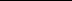 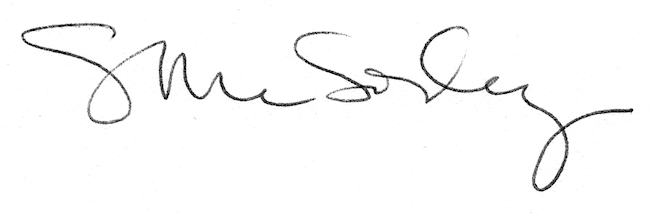 